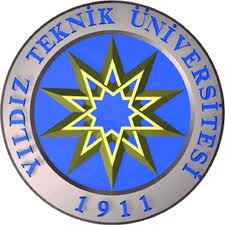 II. YILDIZ SOSYAL BİLİMLER ENSTİTÜSÜ LİSANSÜSTÜ ÖĞRENCİ SEMPOZYUMU (17-18 ARALIK 2015)BİLDİRİ ÖZET FORMUII. YILDIZ SOSYAL BİLİMLER ENSTİTÜSÜ LİSANSÜSTÜ ÖĞRENCİ SEMPOZYUMU (17-18 ARALIK 2015)BİLDİRİ ÖZET FORMUAdı Soyadı:Anabilim Dalı / Programı:Yüksek Lisans / Doktora:Tez Başlığı:Danışmanın Adı:Bildiri Başlığı:Anahtar Kelimeler:Özet: